PUBLIC INCOME AND EXPENDITURE ACCOUNT For the year ended 31 March 2019 An account of the Public Income and Expenditure of Northern Ireland in the year ended 31 March 2019, together with the balance in the Consolidated Fund on 1 April 2018, the receipts and payments (not being public income and expenditure) in the year ended 31 March 2019, and the balance in the Consolidated Fund on that day. Laid before the Northern Ireland Assembly by the Department of Finance under Section 2(2) of the Exchequer and Financial Provisions Act (Northern Ireland) 1950, as amended by Article 3 of the Financial Provisions (Northern Ireland) Order 1998 24 September 2019 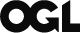 © Crown copyright 2019  This publication is licensed under the terms of the Open Government Licence v3.0 except where otherwise stated. To view this licence visit  www.nationalarchives.gov.uk/doc/open-government-licence/version/3/  Where we have identified any third party copyright information, you will need to obtain permission from the copyright holders concerned.  Any enquiries regarding this document should be sent to us at GovernmentAccounts@Finance-ni.gov.uk or telephone us on  (028) 90 816806.  You can download this publication from our website at https://www.financeni.gov.uk/publications Foreword This account is prepared under Section 2(1) of the Exchequer and Financial Provisions Act (Northern Ireland) 1950, as amended by Article 3 of the Financial Provisions (Northern Ireland) Order 1998.   The Northern Ireland Consolidated Fund (NICF) is primarily concerned with cash movements therefore these accounts are prepared on a receipts and payments rather than an accruals basis.  This information is supplemented by the inclusion of a balance sheet.     Issues are made to finance Supply services, meet standing services directly charged by Statute and finance NICF borrowings, mainly from the National Loans Fund (NLF). During 2018-2019 expenditure on Supply services amounted to £15,945m, transfers to district councils in respect of district rates amounted to £623m and interest payments from the NICF amounted to £63m. Expenditure was financed by regional and district rates of £1,343m, interest and other receipts of £157m, and grant under the Northern Ireland Act of £15,217m.  The NICF makes advances for capital expenditure to district councils and other public bodies. A breakdown of £746m total loans outstanding at 31 March is shown at Notes 10 and 11.  Notes 2 and 3 provide an analysis of £114m miscellaneous receipts into the Fund.   The Northern Ireland Assembly was dissolved in January 2017 and therefore the process of approving the 2016-17 Spring Supplementary Estimate and associated Budget Bill did not take place.  As a result advances from the NICF in respect of Civil Contingencies totalling £42m were made to Department for Infrastructure, The Executive Office and Public Prosecution Service in 2016-17.  No repayments were received during 2018-19, therefore £42m remains outstanding at the year end.  The Civil Contingencies will only be repaid when Assembly approval has been given for the Excesses incurred in 2016-17, which is normally the Main Estimates round of the following year but one.  However, in the absence of an Executive and sitting Assembly approval is still outstanding. No further advances were made in 20172018 or 2018-2019. The Reinvestment and Reform Initiative (RRI), announced in May 2002 provided for a new borrowing power intended to support a substantial infrastructure investment programme in Northern Ireland.  The formal RRI borrowing limit is agreed by HM Treasury as part of the Spending Review process and in 2015 was maintained at £200 million per annum.  On occasion since 2002 the Executive has negotiated to increase the limit.  However, no increase was required in 2018-19. The Stormont House Agreement provided the Executive with flexibility to use £700 million of capital borrowing to fund a Voluntary Exit Scheme over four years, with £100 million available for the purpose in 2018-19.  To limit the impact on infrastructure spending the Stormont House Agreement provides for an additional £350 million of borrowing over the same four year period with £50 million available in 2018-19. Foreword (continued) RRI borrowing accessed within these controls totalled £67m in the 2018-19 year and this has been reflected in the Public Income and Expenditure Account.  Principal repayments on loans totalled £114m and interest costs as determined by National Loans Fund interest rate on the date of issue of the loan totalled £54m.  Public debt at 31 March 2019 includes £1,791m relating to borrowing under the Reinvestment and Reform Initiative. As referenced above, the Northern Ireland Assembly was dissolved from 26 January 2017 with an election taking place on 2 March, on which date Ministers also ceased to hold office. An Executive was not formed following the election within the period specified in the legislation. In the continuing absence of an Executive and sitting Assembly the Northern Ireland Budget Act 2018 was progressed through Westminster, receiving Royal Assent on 19 July 2018, followed by the Northern Ireland Budget (Anticipation and Adjustments) Act 2019 which received Royal Assent on 15 March 2019.  The authorisations, appropriations and limits in these Acts provide the authority for the 2018-19 financial year and a vote on account for the early months of the 2019-20 financial year as if they were Acts of the Northern Ireland Assembly. The account is audited by the Comptroller and Auditor General for Northern Ireland and his certificate and report appears on pages 6 to 7. Statement of Responsibilities of the Department of Finance and the Accounting Officer Under Section 2(1) of the Exchequer and Financial Provisions Act (Northern Ireland) 1950 as amended by Article 3 of the Financial Provisions (Northern Ireland) Order 1998, the Department of Finance is responsible for the preparation and transmission to the Comptroller and Auditor General, on or before the 30 June after the expiration of every financial year, of accounts showing, by reference to the actual receipt and issue of monies into and out of the account of the Exchequer at the Exchequer bank during that financial year: all public income and expenditure; and the balance to the credit of the Exchequer at the end of that financial year. The relevant responsibilities of the Accounting Officer, including her responsibility for the propriety and regularity of the public finances and for the keeping of proper records, are set out in Managing Public Money Northern Ireland issued by the Department of Finance. GOVERNANCE STATEMENT Context As set out in the Statement of Responsibilities the Department of Finance (DoF) is responsible for the management of the Northern Ireland Consolidated Fund (NICF) and the preparation of the Public Income and Expenditure Account. The Permanent Secretary as Departmental Accounting Officer is responsible for the proper handling and use of public money under the main principles set out in Managing Public Money NI and for establishing and maintaining a sound system of internal control for the management of resources under her control. The NICF is managed within the DoF’s overall risk and governance framework as set out in the Annual Report and Accounts 2018-19, details of which can be found https://www.finance-ni.gov.uk/publications/dof-resource-accounts.   Government Accounts Branch within the Public Spending Directorate in DoF is responsible for the day to day running of the NICF. Risk and Control Framework  The Head of Government Accounts Branch has overall responsibility on a day to day basis for risk management of those funds managed by GAB.  Members of the team are responsible for ensuring that the tasks in their areas are compliant with operational policies and procedures and legislation. Significant risk issues are recorded in a risk register and are assessed by likelihood and impact. The risk register is reviewed on a regular basis.   Risks are considered in conjunction with the departmental risk register as part of the DoF corporate performance report.  The key risk in managing the NICF is irregularity of transactions, including fraudulent or erroneous payments.  Controls include clear separation of duties, enforced by appropriate user permissions and payment approval panels.  Policy and procedures manuals, including job instructions, are readily available to all staff.  Net Supply issued to departments to finance expenditure is approved in the relevant Budget Act.  GAB input these limits onto the excel-based ledger accounting system, which is manually monitored on a daily basis to ensure the limits are adhered to.  Separately the Comptroller and Audit General, via the Corporate Services Branch, approves NICF payments in advance and reconciles NICF transactions on a daily basis.   Level of Assurance The Accounting Officer is responsible for reviewing the effectiveness of the system of internal control. This review is informed by the information provided in stewardship statements from directors bi-annually. These stewardship statements are based on assurances provided by managers within business areas on risk management, financial management, compliance with approvals and delegations and on the implementation of Internal Audit recommendations.  Further assurance is provided by the Head of Internal Audit on compliance with the controls and actions recommended in audit assignments which have been conducted and from comments made by external auditors in their Report to those Charged with Governance and other reports.   GOVERNANCE STATEMENT (continued) In December 2015 Internal Audit carried out a review of GAB.  The purpose of the review was to provide the Accounting Officer, via divisional management, with an opinion on the adequacy and effectiveness of the system of internal control, established by management, to facilitate the achievement of business objectives. The scope of the audit encompassed a review of the following activities: Cash Supply; Investments; Paymaster General Account and NI Consolidated Fund; Government Lending System; and Review of Risk and Control Frameworks for all system areas. The final report was published on 30 June 2016 and a satisfactory audit opinion was received.  Internal Control Issues No significant internal control issues, including data related issues, have been identified in 2018-19.   Conclusion Taking into account the arrangements set out in the DoF governance statement and this governance statement, I conclude there are appropriate governance structures and systems of internal control in place which have operated effectively during 201819. APPROVED AND SIGNED 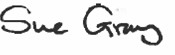 SUE GRAY Accounting Officer Department of Finance  19 September 2019 THE CERTIFICATE OF THE COMPTROLLER AND AUDITOR GENERAL TO THE NORTHERN IRELAND ASSEMBLY Opinion on financial statements I certify that I have audited the financial statements of the Public Income and Expenditure account for the year ended 31 March 2019 under the Exchequer and Financial Provisions Act (Northern Ireland) 1950 as amended by Article 3 of the Financial Provisions (Northern Ireland) Order 1998. The financial statements comprise: the Public Income and Expenditure account, Capital Receipts and Issues, Balance Sheet and the related notes. These financial statements have been prepared on a cash basis.  In my opinion the financial statements: properly presents the receipts and payments of the Public Income and Expenditure account for the year then ended and the balances as held at 31 March 2019; and have been properly prepared in accordance with the Exchequer and Financial Provisions Act (Northern Ireland) 1950 as amended by Article 3 of the Financial Provisions (Northern Ireland) Order 1998.  Opinion on regularity In my opinion, in all material respects the receipts and payments recorded in the financial statements have been applied to the purposes intended by the Assembly and the financial transactions recorded in the financial statements conform to the authorities which govern them.  Basis of opinions I conducted my audit in accordance with International Standards on Auditing (UK) (ISAs) and Practice Note 10 ‘Audit of Financial Statements of Public Sector Entities in the United Kingdom’. My responsibilities under those standards are further described in the Auditor’s responsibilities for the audit of the financial statements section of this certificate. My staff and I are independent of the Public Income and Expenditure account in accordance with the ethical requirements of the Financial Reporting Council’s Revised Ethical Standard 2016, and have fulfilled our other ethical responsibilities in accordance with these requirements. I believe that the audit evidence obtained is sufficient and appropriate to provide a basis for my opinions. Other Information The Accounting Officer is responsible for the other information included in the Foreword. My opinion on the financial statements does not cover the other information and I do not express any form of assurance conclusion thereon. In connection with my audit of the financial statements, my responsibility is to read the other information and, in doing so, consider whether the other information is materially inconsistent with the financial statements or my knowledge obtained in the audit or otherwise appears to be materially misstated. If, based on the work I have performed, I conclude that there is a material misstatement of this other information, I am required to report that fact. I have nothing to report in this regard. Opinion on other matters In my opinion:  	The information given in the Foreword of the accounts for the financial year for which the financial statements are prepared is consistent with the financial statements. THE CERTIFICATE OF THE COMPTROLLER AND AUDITOR GENERAL TO THE NORTHERN IRELAND ASSEMBLY (continued) Responsibilities of the Department of Finance and the Accounting Officer for the financial statements As explained more fully in the Statement of Responsibilities of the Department of Finance and the Accounting Officer, they are responsible for the preparation of the financial statements and for being satisfied that they properly present the receipts and payments during the year.  Auditor’s responsibilities for the audit of the financial statements My responsibility is to audit and express an opinion on the financial statements in accordance with the Exchequer and Financial Provisions Act (Northern Ireland) 1950 as amended by Article 3 of the Financial Provisions (Northern Ireland) Order 1998.  My objectives are to obtain evidence about the amounts and disclosures in the financial statements sufficient to give reasonable assurance that the financial statements are free from material misstatement, whether caused by fraud or error. Reasonable assurance is a high level of assurance, but is not a guarantee that an audit conducted in accordance with ISAs (UK) will always detect a material misstatement when it exists. Misstatements can arise from fraud or error and are considered material if, individually or in the aggregate, they could reasonably be expected to influence the economic decisions of users taken on the basis of these financial statements. A further description of my responsibilities for the audit of the financial statements is located on the Financial Reporting Council’s website www.frc.org.uk/auditorsresponsibilities. This description forms part of my certificate.   In addition, I am required to obtain evidence sufficient to give reasonable assurance that the receipts and payments recorded in the financial statements have been applied to the purposes intended by the Assembly and the financial transactions recorded in the financial statements conform to the authorities which govern them.  Matters on which I report by exception I have nothing to report in respect of the following matters which I report to you if, in my opinion: adequate accounting records have not been kept; or the financial statements are not in agreement with the accounting records; or I have not received all of the information and explanations I require for my audit; or  the Governance Statement does not reflect compliance with the Department of Finance’s guidance.  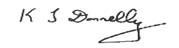 KJ Donnelly Comptroller and Auditor General  Northern Ireland Audit Office 106 University Street Belfast  BT7 1EU 23 September 2019 PUBLIC INCOME AND EXPENDITURE  	NOTETOTAL PUBLIC INCOME 	 PUBLIC EXPENDITURE 	  Payment of Supply to Departments (a) 	  Transfer of District Rates to Local Councils 	  Interest Paid on Public Debt 	4  Other Services 	5  TOTAL PUBLIC EXPENDITURE 	  EXCESS OF PUBLIC INCOME  OVER  PUBLIC EXPENDITURE (a) Of this £36m relates to prior year supply monies (31 March 2018: £131m). At 31 March 2019, the balance of grants for Supply services remaining unissued from the Consolidated Fund was £887m (31 March 2018: £872m). CAPITAL RECEIPTS AND ISSUES  	NOTETOTAL CAPITAL RECEIPTS 	  CAPITAL ISSUES 	  Public Debt – Sums Repaid 	8  Issue of Government Loans 	9  Amounts Placed on Temporary Investment 	  TOTAL CAPITAL ISSUES 	  EXCESS OF CAPITAL RECEIPTS OVER  CAPITAL ISSUES / (EXCESS OF CAPITAL  ISSUES OVER CAPITAL RECEIPTS)  BALANCE SHEET  	NOTETOTAL ASSETS 	  LIABILITIES 	  Public Debt 	13  TOTAL LIABILITIES 	  NET LIABILITIES 	  Net Liabilities at 1 April 	  Excess 	of 	Public 	Income 	over 	Public  Expenditure   NET LIABILITIES AT 31 MARCH 	  SUE GRAY Accounting Officer Department of Finance  19 September 2019 NOTES TO THE ACCOUNT 1. ANALYSIS OF INTEREST RECEIVED Interest Received on Loans from the Consolidated 	 Fund Northern Ireland Housing Executive 	18,019	21,113 Former New Towns Commissions 	995	1,038 Temporary Investments 	76	19 Interest Received on Government Loans  Local Councils   Port & Harbour Authorities  Northern Ireland Housing Executive  Schools  Total Interest Received  2. ANALYSIS OF OTHER CENTRAL RECEIPTS OFCOM / DCMS  Northern Ireland Housing Executive  Miscellaneous  Continental shelf  Total Central Receipts  NOTES TO THE ACCOUNT (CONTINUED)3. ANALYSIS OF OTHER DEPARTMENTAL RECEIPTS 4. ANALYSIS OF INTEREST PAID Other Ulster Savings Certificates  Internal Departmental Funds  Total Interest Paid  5. ANALYSIS OF OTHER SERVICES Payment of Statutory Salaries  Pensions and Other Allowances  Thiepval War Memorial Fund  Total Other Services  NOTES TO THE ACCOUNT (CONTINUED)6. ANALYSIS OF SUMS BORROWED IN THE YEAR Total Sums Borrowed  7. ANALYSIS OF LOAN REPAYMENTS RECEIVED Repayment of Consolidated Fund Loans  Northern Ireland Housing Executive  Former New Towns Commissions  Repayment of Government Loans  Local Councils   Northern Ireland Housing Executive  Schools  Port and Harbour Authorities  Total Loan Repayments Received  8. ANALYSIS OF LOANS REPAID National Loans Fund  	 	 National Loans Fund 	37,914	44,296 National Loans Fund in respect of the Reinvestment and 	 Reform Initiative (RRI) 	114,012	108,633 Other  Ulster Savings Certificates  Internal Departmental Funds  Total Loans Repaid  9. ANALYSIS OF GOVERNMENT LOANS ISSUED IN THE YEAR 10. ANALYSIS OF LOANS OUTSTANDING Consolidated Fund Loans 	 Northern Ireland Housing Executive  	169,610	203,087 Former New Towns Commissions 	11,111	11,651 Total Consolidated Fund Loans  Government Loans  Local Councils   Northern Ireland Housing Executive  Port and Harbour Authorities  Schools  Total Government Loans (Note 11)  Advance from the NI Consolidated Fund (a)  Total Loans Outstanding  In addition to the assets listed above a loan from the Consolidated Fund to the Northern Ireland Housing Executive which is treated as public expenditure rather than a capital issue was outstanding. This amounted to £0.02m at 31 March 2019 (31 March 2018: £0.14m).  The repayments in relation to this loan are treated as public income and are disclosed at note 2. a) The advance from the NI Consolidated Fund that remained outstanding in 2017-18 was not repaid in 2018-19.  Refer to paragraph 6 of the Foreword for more details. 11. ANALYSIS OF GOVERNMENT LOANS OUTSTANDING Local Councils Total Local Councils Northern Ireland Housing Executive Port and Harbour Authorities Warrenpoint Harbour Authority Londonderry Port and Harbour Authority Total Port and Harbour Authorities Schools Total Government Loans Outstanding . 12. RECONCILIATION OF CASH HELD IN THE CONSOLIDATED FUND BANK ACCOUNT Balance in the Consolidated Fund at 31 March  13. ANALYSIS OF PUBLIC DEBT National Loans Fund   National Loans Fund  National Loans Fund in respect of the Reinvestment and Reform Initiative (RRI)  Other  Ulster Savings Certificates (a)  Ulster Development Bonds  Internal Departmental Funds(b)  Total Public Debt  An additional £3.3m (31 March 2018: £3.3m) of public debt, relating to interest on Ulster Savings Certificates, is liable to be paid as and when certificate holders redeem their savings. An additional £0.1m (31 March 2018: £0.09m) of public debt, relating to interest on Internal Departmental Funds, is liable to be paid as and when landowners reclaim their ground rent payments. 14. STATEMENT OF CONTINGENT LIABILITIES OF THE NORTHERN IRELAND CONSOLIDATED FUND The normal convention is for contingent liabilities that would fall to the Northern Ireland Consolidated Fund to be reported in the appropriate departmental Annual Report and Accounts. The contingent liabilities which fall outside the scope of IAS 37, as the possibility of an outflow of resources is remote, are now also required to be reported in the departmental Annual Report and Accounts in the Other Accountability Disclosures contained in the Accountability Report. As a result there are no further liabilities to report in this account. 15. RELATED PARTIES The Northern Ireland Consolidated Fund (NICF) has transactions with most Government Departments and other Government bodies. The Department of Finance has a custodian role within the NICF which is outside the scope of IAS 24. 16. LOSSES STATEMENT No losses to report for 2018-19. DATE OF AUTHORISATION FOR ISSUE OF ACCOUNTS The Accounting Officer authorised these financial statements for issue on 24 September 2019. PUBLIC INCOME Receipts from the United Kingdom Government 15,217,00014,487,000 Regional and District Rates Received 1,343,0211,276,899 Interest Received  1 43,03946,925 Other Central Receipts 2 7,09711,144 Other Departmental Receipts 3 106,883265,035 16,717,040        16,087,003 15,944,54215,351,097623,390591,00063,44668,8359,0359,36816,640,413           16,020,300                   76,627 66,703CAPITAL RECEIPTS Public Debt - Sums Borrowed 6 97,92960,190 Loan Repayments Received  7 76,07279,330 Amounts Returned from Temporary Investment 2,567,0002,980,000 Excess of Public Income over Public Expenditure 76,62766,703 2,817,6283,186,223180,120174,69969,87431,5582,567,0002,980,0002,816,9943,186,257                     634 (34)ASSETS Outstanding Loans 10 745,328751,527 Balance in the Consolidated Fund 12 1,168534 746,496752,0611,945,6402,027,8321,945,6402,027,832(1,199,144)(1,275,771)(1,275,771)(1,342,474)76,62766,703(1,199,144)(1,275,771)19,09022,17020,92221,5171871792,5382,74430231523,94924,75543,03946,9252018-19 £0002017-18 £0005,2049,3981131202361,7571,6207,09711,144Department Miscellaneous  Non-EU Excess Accruing Resources Miscellaneous EU  	Total 2018-19 Total 2017-18 £000 £000 £000 £000 £000 Agriculture, Environment & Rural Affairs - - - - 40,103 Education 2,640 - - 2,640 4,766 Economy - 3,129 - 3,129 14,078 Finance  119 5 - 124 28,841 Health 83 76,916 - 76,999 155,122 Infrastructure 495 - 2,680 3,175 9 Communities 3,858 - - 3,858 6,521 Northern Ireland Assembly 97 - - 97 34 Northern Ireland Audit Office 7 23 - 30 38 Northern Ireland Authority for Utility Regulation 1,502 - - 1,502 1,026 The Executive Office 6,515 5 - 6,520 1,056 Northern Ireland Public Service Ombudsman - 10 - 10 - Justice 8,791 8 - 8,799 13,441 Public Prosecution Service - - - - - Total Departmental Receipts 24,107 80,096 2,680 106,883 265,035 National Loans Fund  Advances From National Loans Fund 9,36112,466 Advances From National Loans Fund in respect of the Reinvestment and Reform Initiative (RRI) 53,94856,270 63,30968,736457133421379963,44668,8352018-192017-18£000£0008,8079,1202062009,0139,32022489,0359,368National Loans Fund in respect of the Reinvestment and Reform Initiative (RRI)  66,74333,534 Internal Departmental Funds 31,18626,656 97,92960,1902018-192017-18£000£00033,47740,23354049734,01740,73037,67434,5043,0732,98638034192876942,05538,60076,07279,330 	151,926152,92943728,19021,73328,19421,770180,120174,6992018-192017-18 £000£000 Local Councils 64,27430,458 Port and Harbour Authorities 5,600- Schools -1,100 Total Government Loans Issued 	69,87431,558 180,721214,738474,428447,83031,70934,78110,8576,1855,2785,658522,272494,45442,33542,335745,328751,527Antrim  & Newtownabbey Borough Council 40,23643,237Ards & North Down Borough Council 70,12553,132Armagh, Banbridge & Craigavon District Council 35,62937,802Belfast City Council 62,88936,763Causeway Coast and Glens District Council 61,18856,631Derry City & Strabane District Council 50,23453,671Fermanagh & Omagh District Council 7,2168,233Lisburn & Castlereagh City Council 27,01928,564Mid & East Antrim Borough Council 54,39858,260Mid Ulster District Council 6,7477,381Newry, Mourne & Down District Council 58,74764,156474,428447,83031,70934,7814,0761,4686,7814,71710,8576,1855,2785,658522,272494,4542018-192017-18 £000£000 Balance in the Consolidated Fund at 1 April (Excess of Capital Issues over Capital Receipts) 534568 Excess of Capital Receipts over Capital Issues 634(34) 1,1685342018-192017-18£000£000120,352158,2661,791,0101,838,2801,911,3621,996,5461,5701,574121232,69629,70034,27831,2861,945,6402,027,832